АДМИНИСТРАЦИЯ АЛЕКСАНДРОВСКОГО СЕЛЬСОВЕТА САРАКТАШСКОГО РАЙОНА ОРЕНБУРГСКОЙ ОБЛАСТИП О С Т А Н О В Л Е Н И Е_________________________________________________________________________________________________________12.10.2022                                с. Вторая Александровка                          № 53-пОб утверждении Порядка взаимодействия администрации сельского поселения Александровский сельсовет Саракташского района Оренбургской области с добровольческими (волонтерскими) организациями В соответствии с пп. 2 п. 4 ст. 17.3 Федерального закона от 11.08.1995 № 135-ФЗ «О благотворительной деятельности и добровольчестве (волонтерстве)», постановлением Правительства РФ от 28.11.2018 № 1425 «Об утверждении общих требований к порядку взаимодействия федеральных органов исполнительной власти, органов исполнительной власти субъектов Российской Федерации, органов местного самоуправления, подведомственных им государственных и муниципальных учреждений, иных организаций с организаторами добровольческой (волонтерской) деятельности и добровольческими (волонтерскими) организациями и перечня видов деятельности, в отношении которых федеральными органами исполнительной власти, органами исполнительной власти субъектов Российской Федерации, органами местного самоуправления утверждается порядок взаимодействия государственных и муниципальных учреждений с организаторами добровольческой (волонтерской) деятельности и добровольческими (волонтерскими) организациями" 1. Утвердить прилагаемый Порядок взаимодействия администрации сельского поселения Александровский сельсовет Саракташского района с организаторами добровольческой (волонтерской) деятельности и добровольческими (волонтерскими) организациями. 2. Настоящее Постановление вступает в силу после его опубликования и распространяется на правоотношения, возникшие с момента его подписания. 3. Контроль за исполнением постановления оставляю за собой.Глава Александровского сельсовета                                                          Е.Д. РябенкоРазослано: прокуратуре района, администрации Саракташского района, официальный сайт, в дело.Приложение к постановлению администрации Александровский сельсоветот 12.10.2022 № 53-пПОРЯДОК ВЗАИМОДЕЙСТВИЯ АДМИНИСТРАЦИИ СЕЛЬСКОГО ПОСЕЛЕНИЯ АЛЕКСАНДРОВСКИЙ СЕЛЬСОВЕТСАРАКТАШСКОГО РАЙОНА ОРЕНБУРГСКОЙ ОБЛАСТИ С ОРГАНИЗАТОРАМИ ДОБРОВОЛЬЧЕСКОЙ (ВОЛОНТЕРСКОЙ) ДЕЯТЕЛЬНОСТИ И ДОБРОВОЛЬЧЕСКИМИ (ВОЛОНТЕРСКИМИ) ОРГАНИЗАЦИЯМИ 1. Настоящий Порядок взаимодействия администрации сельского поселения Александровский сельсовет  с организаторами добровольческой (волонтерской) деятельности и добровольческими (волонтерскими) организациями (далее - Порядок) разработан в соответствии с Гражданским кодексом Российской Федерации, Федеральными законами от 06.10.2003 № 131-ФЗ «Об общих принципах организации местного самоуправления в Российской Федерации», от 11.08.1995 № 135-ФЗ «О благотворительной деятельности и добровольчестве (волонтерстве)», постановлением Правительства РФ от 28.11.2018 № 1425 «Об утверждении общих требований к порядку взаимодействия федеральных органов исполнительной власти, органов исполнительной власти субъектов Российской Федерации, органов местного самоуправления, подведомственных им государственных и муниципальных учреждений, иных организаций с организаторами добровольческой (волонтерской) деятельности и добровольческими (волонтерскими) организациями и перечня видов деятельности, в отношении которых федеральными органами исполнительной власти, органами исполнительной власти субъектов Российской Федерации, органами местного самоуправления утверждается порядок взаимодействия государственных и муниципальных учреждений с организаторами добровольческой (волонтерской) деятельности и добровольческими (волонтерскими) организациями». 2. Настоящий Порядок устанавливает основы взаимодействия организаторов добровольческой (волонтерской) деятельности, добровольческих (волонтерских) организаций (далее - организаторы добровольческой деятельности, добровольческие организации) с администрацией сельского поселения Александровский сельсовет (далее – администрация) процедуру заключения соглашения о взаимодействии и урегулирования разногласий. 3. Перечень видов деятельности, в отношении которых применяется настоящий Порядок: 1) содействие в оказании медицинской помощи в организациях, оказывающих медицинскую помощь; 2) содействие в оказании социальных услуг в стационарной форме социального обслуживания. 3) содействие в оказании социальных услуг в организациях для детей-сирот и детей, оставшихся без попечения родителей. 4) содействие в защите населения и территорий от чрезвычайных ситуаций, обеспечение пожарной безопасности и безопасности людей на водных объектах. 4. Организатор добровольческой деятельности, добровольческая организация в целях осуществления взаимодействия направляют администрации почтовым отправлением с описью вложения или в форме электронного документа через информационно-телекоммуникационную сеть Интернет (далее - сеть Интернет) предложение о намерении взаимодействовать в части организации добровольческой деятельности (далее - предложение), которое содержит следующую информацию: а) фамилию, имя, отчество (при наличии), если организатором добровольческой деятельности является физическое лицо; б) фамилию, имя, отчество (при наличии) и контакты руководителя организации или ее представителя (телефон, электронная почта, адрес), если организатором добровольческой деятельности является юридическое лицо; в) государственный регистрационный номер, содержащийся в Едином государственном реестре юридических лиц; г) сведения об адресе официального сайта или официальной страницы в сети Интернет (при наличии); д) идентификационный номер, содержащийся в единой информационной системе развития добровольчества (волонтерства) (при наличии); е) перечень предлагаемых к осуществлению видов работ (услуг), осуществляемых добровольцами в целях, предусмотренных п. 1 ст. 2 Федерального закона "О благотворительной деятельности и добровольчестве (волонтерстве)" (далее - Федеральный закон), с описанием условий их оказания, в том числе возможных сроков и объемов работ (оказания услуг), уровня подготовки, компетенции, уровня образования и профессиональных навыков добровольцев (волонтеров), наличия опыта соответствующей деятельности организатора добровольческой деятельности, добровольческой организации и иных требований, установленных законодательством Российской Федерации. 5. Рассмотрение администрацией предложения производится в срок, не превышающий 10 рабочих дней со дня его поступления. Срок рассмотрения предложения может быть увеличен на 10 рабочих дней в случае, если необходимо запросить дополнительную информацию у организатора добровольческой деятельности, добровольческой организации. 6. По результатам рассмотрения предложения администрацией принимается одно из следующих решений: - о принятии предложения; - об отказе в принятии предложения с указанием причин, послуживших основанием для принятия такого решения. 7. Отсутствие в предложении обязательных сведений, указанных в п. 4 настоящего Порядка, влечет отказ в принятии предложения. 8. В случае принятия предложения администрация информируют организатора добровольческой деятельности, добровольческую организацию об условиях осуществления добровольческой деятельности: а) об ограничениях и о рисках, в том числе вредных или опасных производственных факторах, связанных с осуществлением добровольческой деятельности; б) о правовых нормах, регламентирующих работу администрации; в) о необходимых режимных требованиях, правилах техники безопасности и других правилах, соблюдение которых требуется при осуществлении добровольческой деятельности; г) о порядке и сроках рассмотрения (урегулирования) разногласий, возникающих в ходе взаимодействия сторон; д) о сроке осуществления добровольческой деятельности и основаниях для досрочного прекращения ее осуществления; е) об иных условиях осуществления добровольческой деятельности. 10. О принятом решении администрация информируют организатора добровольческой деятельности, добровольческую организацию в срок, не превышающий 7 рабочих дней со дня истечения срока рассмотрения предложения, посредством почтового отправления с описью вложения или в форме электронного документа через сеть Интернет. 11. Взаимодействие администрации с организатором добровольческой деятельности, добровольческой организацией осуществляется на основании соглашения о взаимодействии (далее - соглашение), за исключением случаев, определенных сторонами. 12. Соглашение заключается в случае принятия администрацией решения об одобрении предложения с организатором добровольческой деятельности, добровольческой организацией и предусматривает: а) перечень видов работ (услуг), осуществляемых организатором добровольческой деятельности, добровольческой организацией в целях, указанных в п. 1 ст. 2 Федерального закона; б) условия осуществления добровольческой деятельности; в) сведения об уполномоченных представителях, ответственных за взаимодействие со стороны организатора добровольческой деятельности, добровольческой организации и со стороны администрации для оперативного решения вопросов, возникающих при взаимодействии; г) порядок, в соответствии с которым администрация информируют организатора добровольческой деятельности, добровольческую организацию о потребности в привлечении добровольцев; д) возможность предоставления администрацией мер поддержки, предусмотренных Федеральным законом, помещений и необходимого оборудования; е) возможность учета деятельности добровольцев в единой информационной системе в сфере развития добровольчества (волонтерства); ж) обязанность организатора добровольческой деятельности, добровольческой организации информировать добровольцев о рисках, связанных с осуществлением добровольческой деятельности (при наличии), с учетом требований, устанавливаемых уполномоченным федеральным органом исполнительной власти; з) обязанность организатора добровольческой деятельности, добровольческой организации информировать добровольцев о необходимости уведомления о перенесенных и выявленных у них инфекционных заболеваниях, препятствующих осуществлению добровольческой деятельности, а также учитывать указанную информацию в работе; и) иные положения, не противоречащие законодательству Российской Федерации. 13. При наличии разногласий относительно содержания текста проекта соглашения организатор добровольческой деятельности, добровольческая организация не позднее 5 рабочих дней с момента получения проекта вправе направить в администрацию протокол разногласий. При непоступлении в указанный срок в администрацию протокола разногласий проект соглашения считается согласованным. 14. В случае поступления в администрацию протокола разногласий администрацией, учреждением принимаются все возможные меры к скорейшему урегулированию возникших разногласий, в том числе путем проведения встреч и переговоров с организатором добровольческой деятельности, представителем добровольческой организации, вносятся согласованные изменения в проект соглашения. 15. Соглашение заключается в форме отдельного документа, который подписывается от лица администрации Главой сельского поселения. Соглашение изготавливается и подписывается в двух экземплярах, имеющих равную юридическую силу, один из которых остается в администрации, другой экземпляр передается организатору добровольческой деятельности, добровольческой организации. 16. Соглашение должно быть подписано не позднее 14 рабочих дней со дня получения организатором добровольческой деятельности, добровольческой организацией решения об одобрении предложения 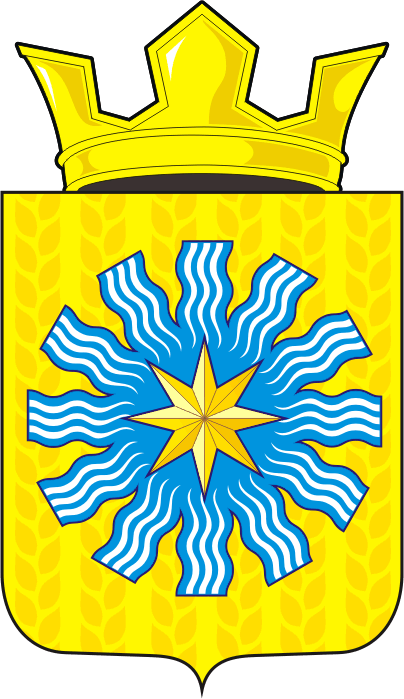 